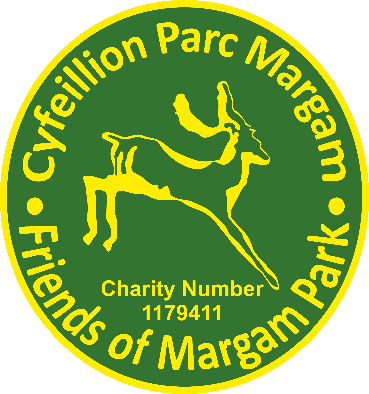 Friends of Margam Park Volunteer PolicyIntroductionThe Friends of Margam Park exist to support and add value to the services provided at Margam Country Park. To this end the Friends of Margam Park seek to involve volunteers to help with any of the following activities:Our crafts and activities programmeStaffing the Turbine House and the courtyard visitor’s roomConducting castle toursLitter pickingLead a variety of walks around the parkGardening and the restoration of the historic walled garden at Twyn Yr HyddAssisting with the Park's organised events such as the Dinosaur Day, Superhero Day and the Christmas Deer Feeds and any other park eventsAssisting with the compilation of the history of the park and organising the 		archive roomOral history project(This list is not exhaustive and is always subject to change and new additions.)Principles The Trustees of Margam Park will ensure that volunteers are properly integrated into the organisational structure and that mechanisms are in place for everyone to contribute to Friends of Margam Park ventures.Our volunteers work compliments the park staff and are not replacements for paid staff.The Friends of Margam Park recognises their duty of care to their volunteers and will seek to provide the correct training needs as and when required, leading to a positive and satisfying experience for the volunteer.Any volunteer of The Friends of Margam Park will not undertake to organise any project under the group's name without prior consent and agreement from Trustees.As a minimum all volunteers will wear the Friends of Margam Park lanyard with photo ID at all times when volunteering on behalf of the group. This is provided free of charge. There is also clothing available to purchase at cost price.All volunteers must always act in the best interests of the group and as such must be careful when engaging with social media so that the activities of the group and the Park are not brought into disrepute.Any grievances or complaints must be brought to the attention of the trustees  through the Friends of Margam Park Grievance Procedure, who will carefully investigate everything. We aim to identify and resolve problems at the earliest possible stage.RecruitmentAnyone wishing to volunteer will be offered the opportunity to discuss with one of the Friends which activities they may be interested in, the skills they are able to offer and how best their potential might be realised.Induction and TrainingAll volunteers will receive an induction into the Friends of Margam Park and their own area of volunteering. Training will be provided where appropriate.IdeasThe Trustees always welcome new proposals and ideas to enhance the work of the Friends. There are numerous ways of communicating your ideas from email to a Trustees. There are also various informal meetings throughout the year that are open to all members. If you have an idea, please share it.InsuranceAll volunteers are covered by The Friends of Margam Park insurance policy, a hard copy of which can be found in the Turbine House and Courtyard Room. All volunteers are covered whilst they are on the park premises and engaged in any volunteering role.Health and SafetyAll volunteers are expected to follow all safety arrangements put in place to minimise any potential risk to themselves and others, who may be affected by their acts or omissions.Equal OpportunitiesThe Friends of Margam Park are committed to equal opportunities and believes that volunteering with the Friends should be open to all regardless of age, gender, race, disability, religion, and belief. Young people between the ages of twelve and eighteen may volunteer providing they are supervised and accompanied by a parent/guardian or an appropriate adult(*). No children under the age of twelve may volunteer. The Friends of Margam park will not tolerate discrimination in any way in respect to volunteers. Everyone is expected to understand this and commit to the equality’s principle.Intellectual propertyAll material, written or produced while engaging in activities for the Friends of Margam Park will be the sole property of the Friends of Margam Park.I agree to the principals and rules as laid out in this Volunteer PolicyPrint: _________________________________Sign: _________________________________Date: ____________(*) Appropriate adult In English law, an appropriate adult is a parent, guardian or social     worker; or if no person matching this is available, any responsible person over 18       designated by the parent/guardian in writing.